VSTUPNÍ ČÁSTNázev moduluOmáčkyKód modulu65-m-2/AI97Typ vzděláváníOdborné vzděláváníTyp modulu(odborný) teoreticko–praktickýVyužitelnost vzdělávacího moduluKategorie dosaženého vzděláníE (dvouleté, EQF úroveň 2)E (tříleté, EQF úroveň 3)Skupiny oborů65 - Gastronomie, hotelnictví a turismusKomplexní úlohaObory vzdělání - poznámky65-51-E/01 Stravovací a ubytovací služby65-51-E/02 Práce ve stravováníDélka modulu (počet hodin)24Poznámka k délce moduluPlatnost modulu od30. 04. 2020Platnost modulu doVstupní předpokladyZákladní tepelné úpravyJÁDRO MODULUCharakteristika moduluModul je zaměřen na přípravu omáček. Žáci se seznámí s charakteristikou a přípravou různých druhů teplých a studených omáček. Po absolvování modulu bude žák schopen charakterizovat a připravit jednotlivé druhy omáček.Očekávané výsledky učeníŽák:charakterizuje význam omáček a popíše jejich rozdělení,popíše zásady pro přípravu omáček, jejich zahuštění, zjemnění a ochucení,charakterizuje jednotlivé typy bílých a hnědých omáček, popíše jejich postupy,charakterizuje a popíše postupy přípravy omáček k vařenému hovězímu masu,vyjmenuje studené omáčky a popíše jejich úpravu a použití,připravuje základní studené a teplé omáčky a dresinky.Obsah vzdělávání (rozpis učiva)Význam a rozdělení omáčekZásady pro přípravu omáček
	ZahuštěníZjemněníOchuceníZákladní omáčky teplé hrubé, bílé
	BešamelVeloutéZákladní omáčky teplé hrubé, tmavé
	Španělská omáčkaDemiglaceZákladní omáčky teplé jemné, bílé
	Holandská omáčkaTeplé omáčky k vařenému hovězímu masuStudené omáčky
	VinaigretteMajonézové omáčkyDresinkyOstatní omáčky
	Chilli sauce, Chutneys, Sójová omáčka, Worcester, TabascoUčební činnosti žáků a strategie výukyVýuka probíhá v odborné učebně za využití názorných pomůcek a informačních a komunikačních technologií (PC, dataprojektor) a v učebně odborného výcviku.Ve výuce se doporučuje kombinovat uvedené metody výuky:Metody slovní:monologické metody (popis, vysvětlování, výklad),dialogické metody (rozhovor, diskuse),metody práce s textem.Metody názorně-demonstrační:projekce statická a dynamická,názorné ukázky.Metody praktické:instruktáž,nácvik pracovních dovedností,příprava omáček.Žák v rámci teoretické výuky:charakterizuje význam omáček a popíše jejich rozdělení,popíše zásady pro přípravu omáček, jejich zahuštění, zjemnění a ochucení,charakterizuje a popíše postup přípravy základních omáček Bešamel a Velouté,charakterizuje a popíše postup přípravy základních omáček Demiglace a Španělské omáčky,charakterizuje a popíše postup přípravy základní Holandské omáčky,vyjmenuje omáčky odvozené z omáček základních,popíše postup přípravy tradičních omáček k vařenému hovězímu masu,charakterizuje a popíše postup přípravy studených omáček,charakterizuje dresinky a uvede jejich použití,charakterizuje ostatní omáčky průmyslově vyráběné a uvede jejich využití,aktivně se zapojuje do výuky, vyhledává informace v učebnici a odborných knihách, odpovídá na průběžné kontrolní otázky vyučujícího, zpracovává a předkládá zadané úkoly,pro osvojení učiva pracují žáci ve skupinách nebo individuálně, pravidelně si učivo opakují a uvědomují si souvislosti mezi jednotlivými obsahovými okruhy.Žák v rámci praktické výuky:volí vhodný technologický postup pro přípravu omáčky,používá vhodné suroviny,normuje dané omáčky na stanovený počet porcí dle zadané receptury,převezme suroviny a smyslově zkontroluje jejich kvalitu a nezávadnost,vykoná přípravné práce, pracuje ekonomicky za použití vhodného technologického vybavení,připraví omáčky s typickými požadovanými vlastnostmi,volí vhodný inventář pro servis omáčky,provádí estetickou úpravu omáčky, zkontroluje kvalitu, hmotnost a smyslově zhodnotí omáčku před expedicí,charakterizuje připravované omáčky a uvede možnosti podávání konkrétních omáček,provádí úklid pracoviště v průběhu práce i po ukončení,v průběhu pracovních činností dodržuje zásady BOZP a hygienické předpisy.Zařazení do učebního plánu, ročník2. ročníkVÝSTUPNÍ ČÁSTZpůsob ověřování dosažených výsledkůV rámci teoretického vyučování:Písemné a ústní zkoušení.Samostatná práce žáků: referát.Ověřování dosažených výsledků je realizováno písemnou a ústní zkouškou. Hodnoceno je využívání odborné terminologie a věcná správnost odpovědí.  Ověřované okruhy:význam a rozdělení omáček,zásady pro přípravu omáček,základní omáčky teplé, hrubé,základní omáčky teplé, jemné,teplé omáčky k vařenému hovězímu masu,studené omáčky,dresinky.V rámci praktického vyučování žák samostatně připraví dvě různé omáčky dle zadání učitele.Při plnění úkolu je žák hodnocen v oblastech:dodržování BOZP a hygieny,normování,organizace práce,dodržení technologického postupu,vzhled, konzistence a chuť hotového pokrmu,způsob servisu, estetika a prezentace hotového pokrmu.Kritéria hodnoceníPro splnění modulu je tolerance maximální absence do 20 %.V rámci teoretického vyučování žák absolvuje písemné a ústní zkoušení, a to minimálně:1x písemné zkoušení,1x ústní zkoušení,1x referát na zadané téma.Bodové hodnocení pro písemné testy:100 – 91 % výborný90 – 81 % chvalitebný80 – 51 % dobrý50 – 31 % dostatečný30 – 0 % nedostatečný.V rámci praktického vyučování žák samostatně připraví dvě různé omáčky dle zadání učitele.Při plnění úkolu je žák hodnocen v oblastech:dodržování BOZP a hygieny,normování,organizace práce,dodržení technologického postupu,vzhled, konzistence a chuť hotového pokrmu,způsob servisu, estetika a prezentace hotového pokrmu.Žák je hodnocen známkou a slovně.Při hodnocení se uplatňuje sebehodnocení a individuální přístup k žákovi se specifickými poruchami učení.Doporučená literaturaRUNŠTUK, Jaroslav. Receptury teplých pokrmů. 7. vydání. Divec: R plus, 2015. ISBN 978-80-904093-2-3.SEDLÁČKOVÁ, Hana a Pavel OTOUPAL. Technologie přípravy pokrmů 1: učebnice pro střední odborná učiliště, učební obory kuchař-kuchařka, kuchař-číšník, číšník-servírka a pro hotelové školy. 3., přeprac. vyd. Praha: Fortuna, 2004. 85 s. ISBN 80-7168-91.ŠINDELKOVÁ, Alena, Ivana VYBÍRALOVÁ a Ludmila ČERMÁKOVÁ. Kuchařské práce: technologie: učebnice pro odborná učiliště. 1. vyd. Praha: Parta, 2001. ISBN 80-7320-016-3.PoznámkyDoporučené rozvržení hodin:teoretické vyučování: 12 hodinpraktické vyučování: 12 hodinObsahové upřesněníOV RVP - Odborné vzdělávání ve vztahu k RVPMateriál vznikl v rámci projektu Modernizace odborného vzdělávání (MOV), který byl spolufinancován z Evropských strukturálních a investičních fondů a jehož realizaci zajišťoval Národní pedagogický institut České republiky. Autorem materiálu a všech jeho částí, není-li uvedeno jinak, je Lukáš Kučera. Creative Commons CC BY SA 4.0 – Uveďte původ – Zachovejte licenci 4.0 Mezinárodní.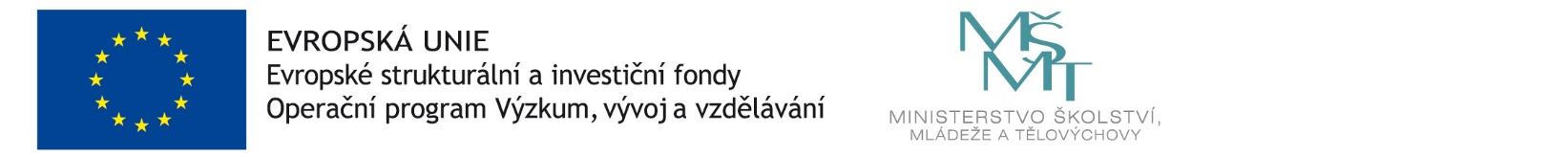 